10	рекомендовать Совету пункты для включения в повестку дня следующей ВКР и представить свои соображения в отношении предварительной повестки дня последующей конференции и в отношении возможных пунктов повесток дня будущих конференций в соответствии со Статьей 7 Конвенции.ВведениеВ настоящем вкладе представлено предложение о новом пункте повестки дня, касающемся потребностей фидерных линий НГСО ФСС в полосах частот 71–76 ГГц и 81–86 ГГц.Обсуждаемый вопросНа ВКР-97 был принят п. 5.523A РР, в соответствии с которым при использовании определенных полос частот геостационарными и негеостационарными сетями фиксированной спутниковой службы должны применяться положения п. 9.11A, а положения п. 22.2 не применяются.Настоящее положение ВКР позволяет спутниковым системам НГСО функционировать в полосах частот, упомянутых в п. 5.523A, при условии обеспечения координации на основе принципа "первым пришел, первым обслужен" в отношении спутниковых сетей ГСО.На ВКР-97 также были приняты временный эквивалент п.п.м. (э.п.п.м.) и пределы суммарной э.п.п.м., которым должны удовлетворять спутниковые системы НГСО, работающие в некоторых полосах частот. На ВКР-2000 были приняты окончательные предельные уровни э.п.п.м. и расширены диапазоны частот, в которых они могут применяться. Спутниковая система НГСО, удовлетворяющая требованиям в отношении пределов э.п.п.м. в соответствующих полосах частот, считается соблюдающей положения п. 22.2 РР по отношению к любой спутниковой сети ГСО независимо от приоритетной даты.В преддверии ВКР-19 были проведены исследования методик совместного использования частот системами ГСО и НГСО в одной и той же полосе; ВКР-19 рассмотрит возможность принятия надлежащих регламентарных мер в отношении спутниковых систем НГСО в диапазоне частот 37−51,4 ГГц путем принятия критериев суммарных помех, которые не должны превышаться системами НГСО ФСС с целью защиты сетей ГСО ФСС и ГСО РСС от помех.  Полосы частот в диапазоне миллиметровых волн, такие как 71–76 ГГц и 81–86 ГГц, особенно подходят для фидерных линий со сверхвысокой пропускной способностью для систем НГСО ФСС с большими группировками спутников, использующих линии для предоставления услуг широкополосной связи в других полосах частот. Кроме того, эти полосы частот потенциально пригодны для линий широкополосной связи для клиентов потребительского и предпринимательского класса. В итоге успешно осуществляются системные испытания в верхних полосах диапазона миллиметровых волн; совершенствуются прототипы технологий.  Ввиду отсутствия регламентарных положений в отношении полос частот 71/81 ГГц для использования в рамках распределений ФСС на равной первичной основе усиливается неопределенность в вопросе внедрения технологий фидерных линий в диапазоне миллиметровых волн потенциальными операторами спутниковых систем НГСО в этих полосах частот. Данный вопрос следует рассмотреть на ВКР-23. ПредложениеНа данный момент в РР отсутствуют механизмы, которые устанавливали бы процедуры координации, применимые к системам НГСО, равно как и методы обеспечения удовлетворительного сосуществования с сетями ГСО, работающими в полосах частот, распределенных в настоящее время ФСС в полосах частот 71−76 ГГц (космос-Земля) и 81−86 ГГц (Земля-космос). Предлагаем рассмотреть возможность разработки регламентарных положений для фидерных линий негеостационарных систем фиксированной спутниковой службы в полосах частот 71−76 ГГц (космос-Земля и предлагаемое новое распределение Земля-космос) и 81−86 ГГц (Земля-космос). Следует отметить, что несколько администраций рассматривают возможность использования этих полос частот для линий высокой плотности фиксированной службы. Эти полосы частот могут сыграть большую роль в развитии 5G, содействуя осуществлению транзита и другим видам использования фиксированной связи. Важно обеспечить не только защиту существующих линий, но и возможность расширения использования фиксированной службы в этих полосах частот в будущем, по мере того как спрос на транзитные и другие связанные услуги будет возрастать.ADD	IAP/11A24A9/1Проект новой Резолюции [IAP/10(I)-2023] (ВКР-19)Повестка дня Всемирной конференции радиосвязи 2023 годаВсемирная конференция радиосвязи (Шарм-эль-Шейх, 2019 г.),...решает выразить мнение,что в предварительную повестку дня ВКР-23 следует включить следующие пункты:...2	на основе предложений администраций и Отчета Подготовительного собрания к Конференции, с учетом результатов ВКР-19, рассмотреть следующие вопросы и принять по ним надлежащие меры:...2.[E-Band NGSO]	рассмотреть возможность разработки регламентарного положения для фидерных линий негеостационарных систем фиксированной спутниковой службы в полосах частот 71−76 ГГц (космос-Земля и предлагаемое новое распределение Земля-космос) и 81−86 ГГц (Земля-космос) в соответствии с Резолюцией [IAP/10(I)/E-BAND] (ВКР-19);ADD	IAP/11A24A9/2Проект новой Резолюции [IAP/10(I)/E-BAND] (ВКР-19)Исследования технических и эксплуатационных вопросов и регламентарных положений, касающихся фидерных линий негеостационарных спутниковых систем фиксированной спутниковой службы в полосах частот 71−76 ГГц (космос-Земля и предлагаемое новое распределение Земля-космос) и 81−86 ГГц (Земля-космос)Всемирная конференция радиосвязи (Шарм-эль-Шейх, 2019 г.),учитывая,a)	что спутниковые системы все шире используются для оказания услуг широкополосной связи и являются частью решений, направленных на обеспечение широкополосного доступа;b)	что технологии фиксированной спутниковой службы следующего поколения необходимы для обеспечения скоростей передачи данных порядка нескольких терабит в секунду для поддержки применений с высокими требованиями в режиме реального времени, что может быть достигнуто при помощи негеостационарных (НГСО) спутниковых систем ФСС, использующих большие группировки спутников;c)	что конкретные характеристики таких фидерных линий с высокой пропускной способностью для негеостационарных систем ФСС, использующих большие группировки спутников, предполагают наличие высоконаправленных антенн как на спутниках, так и на земных станциях и, соответственно, могут способствовать организации совместного использования частот, включая, среди прочего, возможность работы в режиме с реверсивной полосой в определенных ситуациях и возможную замену механизма, описанного в п. 22.2, другим механизмом совместного использования частот системами ГСО и НГСО в некоторых или во всех полосах частот 71−76 ГГц и 81−86 ГГц; d)	что системы НГСО находятся на ранних этапах формирования, что дает возможность исследовать вопрос создания равных условий совместного использования частот в этих полосах;e)	что сети ГСО работают или планируются к работе в этих полосах частот и что некоторые администрации рассматривают возможность развертывания линий высокой плотности фиксированной службы в этих полосах; f)	что необходимо провести исследования по вопросу об осуществимости и условиях совместного использования полос частот 71−76 ГГц (космос-Земля) и 81−86 ГГц (Земля-космос) спутниковыми системами НГСО ФСС для фидерных линий, а также линиями ГСО и другими спутниковыми системами НГСО ФСС;g)	что необходимо провести исследования по вопросу об осуществимости и условиях возможного нового распределения ФСС (Земля-космос) для работающих в режиме с реверсивной полосой фидерных линий спутниковых систем НГСО ФСС в полосе частот 71−76 ГГц;h)	что полосы частот 71−76 ГГц и 81−86 ГГц распределены различным службам,учитывая далее,a)	что в Рекомендациях МСЭ-R S.1323, МСЭ-R S.1325, МСЭ-R S.1328 и МСЭ-R S.1529 содержится информация о характеристиках, эксплуатационных требованиях и критериях защиты систем НГСО и ГСО ФСС, которая может быть использована в исследованиях совместного использования частот;b)	что в Рекомендации МСЭ-R F.2006 содержится информация о плане размещения частот радиостволов и блоков радиочастот для систем фиксированной беспроводной связи, действующих в полосах 71−76 и 81−86 ГГц;c)	что в Рекомендации МСЭ-R M.2057 содержится информация о характеристиках систем автомобильных радаров, работающих в полосе частот 76−81 ГГц, для применений интеллектуальных транспортных систем;d)	что группа экспертов МСЭ-R в настоящее время разрабатывает характеристики ФСС в полосах частот 71−76 ГГц и 81−86 ГГц, для того чтобы обеспечить дополнительные системные характеристики сетей и систем ФСС, планируемых для работы в верхних полосах диапазона миллиметровых волн,отмечая,a)	что информация о заявках для спутниковых сетей ГСО и НГСО ФСС в полосах частот 71−76 ГГц (космос-Земля) и 81−86 ГГц (Земля-космос) была недавно направлена в Бюро радиосвязи;b)	что полоса частот 71–76 ГГц также распределена фиксированной и подвижной службам на первичной основе и широко используется для применений фиксированной службы;c)	что полоса частот 74−76 ГГц также распределена радиовещательной и радиовещательной спутниковой службам на первичной основе и службе космических исследований в направлении космос-Земля на вторичной основе;d)	что в соответствии с положением п. 5.561 в полосе частот 74−76 ГГц фиксированная, подвижная и радиовещательная службы не должны создавать вредных помех станциям фиксированной спутниковой службы; e)	что полоса частот 81−86 ГГц также распределена фиксированной, подвижной и радиоастрономической службам на первичной основе и службе космических исследований в направлении космос-Земля на вторичной основе;f)	что Резолюция 750 (Пересм. ВКР-[19]) применяется для полосы частот 81−86 ГГц в соответствии с положением 5.338A;g)	что полоса частот 81–84 ГГц распределена также подвижной спутниковой службе в направлении Земля-космос на первичной основе;h)	что полоса частот 81–81,5 ГГц распределена также любительской и любительской спутниковой службам на вторичной основе,признавая,a)	что ВКР-19i приняла положения в целях количественной оценки п. 22.2 для установления защиты спутниковых сетей ГСО ФСС и ГСО РСС от спутниковых систем НГСО ФСС в диапазоне частот 37–51,4 ГГц;b)	что в Резолюции [TBD] (ВКР-19) содержатся критерии суммарных помех, которые не должны превышаться системами НГСО ФСС для защиты сетей ГСО ФСС и ГСО РСС от помех в диапазоне частот 37–51,4 ГГц;c)	что ВКР-19i включила посредством ссылки Рекомендацию МСЭ-R S.[50/40 GHZ SHARING METHODOLOGY] с целью определить методику и критерии совместного использования частот НГСО ФСС и ГСО ФСС в диапазоне частот 37–51,4 ГГц;d)	что в п. 21.16 не установлены предельные значения плотности потока мощности, применимые к спутникам ФСС для защиты фиксированной и подвижной служб, имеющих распределения в полосе частот 71−76 ГГц;e)	что полоса частот 86−92 ГГц распределена на первичной основе ССИЗ (пассивной), радиоастрономической службе и службе космических исследований, которые должны быть защищены;f)	что в п. 5.149 указывается, что в полосе частот 76−86 ГГц проводятся радиоастрономические наблюдения и что в этом отношении может потребоваться определение мер по ослаблению влияния помех, решает предложить МСЭ-Rпровести и своевременно завершить к ВКР-23:1	исследования относительно дополнительных потребностей в спектре для развития спутниковых систем НГСО фиксированной спутниковой службы в полосах частот 71−76 ГГц и 81−86 ГГц, технических условий их использования и возможностей оптимизации применения этих полос частот с целью повышения эффективности использования спектра;2	исследования технических и эксплуатационных вопросов для работы фидерных линий спутниковых систем НГСО ФСС в полосах частот 71−76 ГГц (космос-Земля и осуществимость возможного нового распределения для эксплуатации фидерной линии в режиме с реверсивной полосой в направлении Земля-космос) и 81−86 ГГц (Земля-космос), а также рассмотрение регламентарных положений в некоторых или во всех этих полосах частот для координации и совместного использования частот системами НГСО и системами ГСО и другими системами НГСО в ФСС, ПСС и РСС, а также их конкретными земными станциями, с учетом расширения такого применения в будущем и необходимости обеспечения их защиты;3	исследования совместного использования частот и совместимости между фидерными линиями спутниковых систем НГСО ФСС в полосах частот 71−76 ГГц (космос-Земля и возможное новое распределение для работы в режиме с реверсивной полосой в направлении Земля-космос) и 81−86 ГГц (Земля-космос) и другими существующими службами, включая фиксированную и подвижную службы в этих полосах, с учетом необходимости обеспечения защиты этих служб;4	исследования, которые должны быть проведены согласно пункту 2 раздела решает предложить МСЭ-R, выше, с учетом методов, принятых на ВКР-19i в отношении полосы частот 37,5−51,4 ГГц;5	исследования по вопросу о возможных пересмотрах Резолюции 750 (Пересм. ВКР-[19]) в целях защиты ССИЗ (пассивной) и службы космических исследований (пассивной) в полосе частот 86−92 ГГц от передач НГСО ФСС; 6	исследования, направленные на обеспечение защиты полос частот 76−86 ГГц радиоастрономической службы от передач НГСО ФСС, принимая во внимание пункт i) раздела признавая, выше, в том числе исследование воздействия суммарных помех ФСС от сетей и систем, которые работают или планируются к работе в полосах частот, приведенных в пункте 2 раздела решает предложить МСЭ-R, выше,решает далеепредложить ВКР-23 года рассмотреть результаты указанных выше исследований и принять надлежащие меры,предлагает администрациямпринять участие в исследованиях, представляя свои вклады МСЭ-R.SUP	IAP/11A24A9/3РЕЗОЛЮЦИЯ  810  (ВКР-15)Предварительная повестка дня Всемирной конференции 
радиосвязи 2023 годаОснования:	Данная Резолюция должна быть исключена, поскольку на ВКР-19 будет принята новая Резолюция, которая будет содержать повестку дня для ВКР-23.______________Всемирная конференция радиосвязи (ВКР-19)
Шарм-эль-Шейх, Египет, 28 октября – 22 ноября 2019 года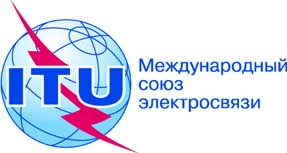 ПЛЕНАРНОЕ ЗАСЕДАНИЕДополнительный документ 9
к Документу 11(Add.24)-R13 сентября 2019 годаОригинал:	английский
	испанскийГосударства – члены Межамериканской комиссии по электросвязи (СИТЕЛ)Государства – члены Межамериканской комиссии по электросвязи (СИТЕЛ)предложения для работы конференциипредложения для работы конференцииПункт 10 повестки дняПункт 10 повестки дня